ЧОРТКІВСЬКА    МІСЬКА    РАДА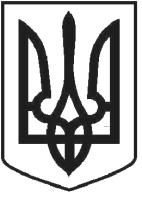 ВИКОНАВЧИЙ КОМІТЕТР І Ш Е Н Н Я27 квітня 2021 року                                                                                         № 235 Про зміну адреси на нежитлове приміщення (магазин) по вул. Князя Володимира Великого, 29 А, м. Чортків.Власник – Юрчишин Володимир МихайловичРозглянувши заяву гр. Юрчишин В.М. від 27.04.2021, представлені матеріали та відповідно до Закону України «Про регулювання містобудівної діяльності», постанови Кабінету Міністрів України від 25.05.2011 № 559 «Про містобудівний кадастр», рішення Чортківської міської ради від 06.09.2016        № 302 «Про внесення змін до Порядку присвоєння та зміни поштових адрес об’єктам нерухомого майна в місті Чорткові», керуючись підпунктом 10 пункту «б» статті 30 Закону України «Про місцеве самоврядування в Україні»,  виконавчий комітет міської радиВИРІШИВ :1.Змінити адресу на нежитлове приміщення (магазин) по вул. Князя Володимира Великого, 29 Ж, м. Чортків на нежитлове приміщення (магазин) по вул. Князя Володимира Великого, 29 А, м. Чортків, власник – Юрчишин Володимир Михайлович.2.Копію рішення направити до відділу архітектури та містобудівного кадастру управління комунального господарства, архітектури та капітального будівництва міської ради, заявнику.3.Контроль за виконанням даного рішення покласти на начальника відділу архітектури та містобудівного кадастру управління комунального господарства, архітектури та капітального будівництва міської ради Василя  Грещука .Заступник міського голови з питаньдіяльності виконавчих органів міської ради                              Віктор ГУРИН                                                